Calhoun Falls Public Charter School205 Edgefield StreetCalhoun Falls, South Carolina 29620The regular meeting of the Calhoun Falls Public Charter School Board of Trustees will be held on Thursday, July 20, 2017, at 6:00 pm in the Calhoun Falls Public Charter School library located at 205 Edgefield Street, Calhoun Falls, South CarolinaDuring this meeting, the Board will receive public comments. Those who wish to make a public comment must register with the school secretary or board secretary no later than Wednesday, July 19, 2017, at 6:00 pm. The public comment period will be limited to 5 minutes per speaker. The Board of Directors will take all public comments under advisement and no action will be taken unless placed on the agenda by a board member.AgendaCall to OrderInvocationPledge of AllegianceMission StatementFreedom of Information Act ComplianceApproval of AgendaPublic CommentApproval of Prior Meeting’s MinutesBoard Updates – Mrs. Deirdre McCullough (10 minutes)Athletic Programs Update – David Campbell (10 minutes)Policy ManualExecutive Session (1 hour)Personnel – New HiresLegal/ContractualPersonnel – Principal Evaluation and Planning StageTake Action as Necessary as a Result of Executive Session (10 minutes)Miscellaneous from the Board (10 minutes)AdjournMission Statement:The mission of the Calhoun Falls Charter School is to provide to the children and families of Calhoun Falls a safe and supportive learning environment where students are actively engaged in the educational process, develop strong leadership qualities, and create an opportunity for the children and families of Calhoun Falls to leave behind a living legacy to future generations.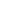 